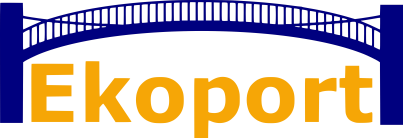 Město Vysoké Mýto - poskytnutí informace podle zákona č. 106/1999 Sb.Specifikace – otázkySvé odpovědi můžete vyznačit ve formuláři křížkemProbíhá v ČOV aktivace? 
Pokud ano, jakým způsobem?Probíhá v ČOV aktivace? 
Pokud ano, jakým způsobem?NEANOxOběhová aktivacedenitrifikace - nitrifikacexregenerace-denitrifikace - nitrifikacedenitrifikace-regenerace-denitrifikace - nitrifikacediskontinuální SBR procesJiná (prosím uveďte jaká)Probíhá v ČOV odstraňování dusíku? 
Pokud ano, jakým způsobem?Probíhá v ČOV odstraňování dusíku? 
Pokud ano, jakým způsobem?NEANOxChemicko/mechanicko-biologickáxPůdní filtraceStabilizační nádržBiologická denitrifikaceOxidace chloremIontová výměnaJiná (prosím uveďte jaká)Probíhá v ČOV odstraňování fosforu? 
Pokud ano, jakým způsobem?Probíhá v ČOV odstraňování fosforu? 
Pokud ano, jakým způsobem?NEANOxChemické srážení (Fe, Al)xBiochemická metodaJiná (prosím uveďte jaká)Probíhá v ČOV terciární stupeň čištění? 
Pokud ano, jakým způsobem?Probíhá v ČOV terciární stupeň čištění? 
Pokud ano, jakým způsobem?NExANOMikrosítové filtryVegetační čistírnyStabilizační nádržeJiná (prosím uveďte jaká)Probíhá v ČOV zahušťování kalu? 
Pokud ano, jakým způsobem?Probíhá v ČOV zahušťování kalu? 
Pokud ano, jakým způsobem?NEANOxGravitační xStrojní Jiná (prosím uveďte jaká)Probíhá v ČOV stabilizace kalu? 
Pokud ano, jakým způsobem?Probíhá v ČOV stabilizace kalu? 
Pokud ano, jakým způsobem?NEANOxAerobníAerobní - termofilníAnaerobní – mezofilníAnaerobní – termofilní Jiná (prosím uveďte jaká) anaerobní studené vyhníváníxProbíhá v ČOV odvodnění kalu? 
Pokud ano, jakým způsobem?Probíhá v ČOV odvodnění kalu? 
Pokud ano, jakým způsobem?NEANOxSítopásové xKalolis Centrifuga Šnekový lis Kalová poleJiná (prosím uveďte jaká)Probíhá v ČOV sušení kalu? 
Pokud ano, jakým způsobem?Probíhá v ČOV sušení kalu? 
Pokud ano, jakým způsobem?NExANORotační buben Pásové Fluidní Diskové  Solární Jiná (prosím uveďte jaká)Probíhá v ČOV hygienizace kalu? 
Pokud ano, jakým způsobem?Probíhá v ČOV hygienizace kalu? 
Pokud ano, jakým způsobem?NEANOxChemická xFyzikální Jiná (prosím uveďte jaká)